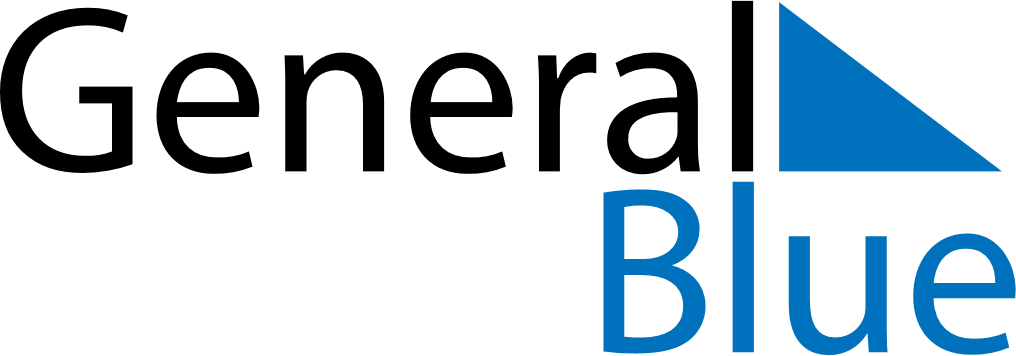 November 2024November 2024November 2024November 2024November 2024November 2024Lerum, Vaestra Goetaland, SwedenLerum, Vaestra Goetaland, SwedenLerum, Vaestra Goetaland, SwedenLerum, Vaestra Goetaland, SwedenLerum, Vaestra Goetaland, SwedenLerum, Vaestra Goetaland, SwedenSunday Monday Tuesday Wednesday Thursday Friday Saturday 1 2 Sunrise: 7:24 AM Sunset: 4:24 PM Daylight: 9 hours and 0 minutes. Sunrise: 7:26 AM Sunset: 4:22 PM Daylight: 8 hours and 55 minutes. 3 4 5 6 7 8 9 Sunrise: 7:29 AM Sunset: 4:19 PM Daylight: 8 hours and 50 minutes. Sunrise: 7:31 AM Sunset: 4:17 PM Daylight: 8 hours and 46 minutes. Sunrise: 7:33 AM Sunset: 4:15 PM Daylight: 8 hours and 41 minutes. Sunrise: 7:35 AM Sunset: 4:13 PM Daylight: 8 hours and 37 minutes. Sunrise: 7:38 AM Sunset: 4:10 PM Daylight: 8 hours and 32 minutes. Sunrise: 7:40 AM Sunset: 4:08 PM Daylight: 8 hours and 28 minutes. Sunrise: 7:42 AM Sunset: 4:06 PM Daylight: 8 hours and 23 minutes. 10 11 12 13 14 15 16 Sunrise: 7:45 AM Sunset: 4:04 PM Daylight: 8 hours and 19 minutes. Sunrise: 7:47 AM Sunset: 4:02 PM Daylight: 8 hours and 15 minutes. Sunrise: 7:49 AM Sunset: 4:00 PM Daylight: 8 hours and 10 minutes. Sunrise: 7:51 AM Sunset: 3:58 PM Daylight: 8 hours and 6 minutes. Sunrise: 7:54 AM Sunset: 3:56 PM Daylight: 8 hours and 2 minutes. Sunrise: 7:56 AM Sunset: 3:54 PM Daylight: 7 hours and 58 minutes. Sunrise: 7:58 AM Sunset: 3:52 PM Daylight: 7 hours and 54 minutes. 17 18 19 20 21 22 23 Sunrise: 8:00 AM Sunset: 3:50 PM Daylight: 7 hours and 49 minutes. Sunrise: 8:03 AM Sunset: 3:49 PM Daylight: 7 hours and 46 minutes. Sunrise: 8:05 AM Sunset: 3:47 PM Daylight: 7 hours and 42 minutes. Sunrise: 8:07 AM Sunset: 3:45 PM Daylight: 7 hours and 38 minutes. Sunrise: 8:09 AM Sunset: 3:44 PM Daylight: 7 hours and 34 minutes. Sunrise: 8:11 AM Sunset: 3:42 PM Daylight: 7 hours and 30 minutes. Sunrise: 8:13 AM Sunset: 3:40 PM Daylight: 7 hours and 27 minutes. 24 25 26 27 28 29 30 Sunrise: 8:15 AM Sunset: 3:39 PM Daylight: 7 hours and 23 minutes. Sunrise: 8:17 AM Sunset: 3:37 PM Daylight: 7 hours and 20 minutes. Sunrise: 8:19 AM Sunset: 3:36 PM Daylight: 7 hours and 16 minutes. Sunrise: 8:21 AM Sunset: 3:35 PM Daylight: 7 hours and 13 minutes. Sunrise: 8:23 AM Sunset: 3:34 PM Daylight: 7 hours and 10 minutes. Sunrise: 8:25 AM Sunset: 3:32 PM Daylight: 7 hours and 7 minutes. Sunrise: 8:27 AM Sunset: 3:31 PM Daylight: 7 hours and 4 minutes. 